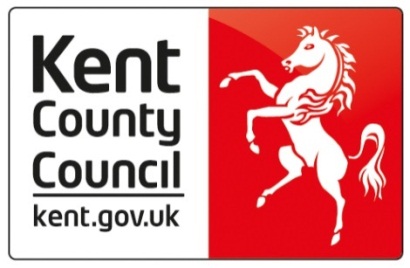 Reflection form following Mental Health Act assessmentMHA assessment reflection formMHA assessment reflection formAt least 3 elements must be covered for each assessment and during your preparation all of the areas should be considered. At least 3 elements must be covered for each assessment and during your preparation all of the areas should be considered. Reflect on the Mental Health Act assessment, including its impact and effect on service users and their families; consider areas such as power, stigma etcConsider the role of the AMHP in this assessment, including their application of social work values, application of skills and knowledge.  Reflect on how the AMHP considered all the circumstances of the case; how were social work values applied throughout this process. Reflect upon the AMHPs application of social work values and skills throughout the assessment processes e.g. identification of the nearest relative, interviewing the person in a suitable manner etcHow were outcomes decided? What skills and values did the AMHP apply to reach this outcome? Reflect upon the detention process, its impact on all involved including the AMHP, and the AMHPs application of skills and values throughout this process. What skills and values did the AMHP use whilst navigating service processes e.g. referral and allocation process, utilisation of SWAs etc.